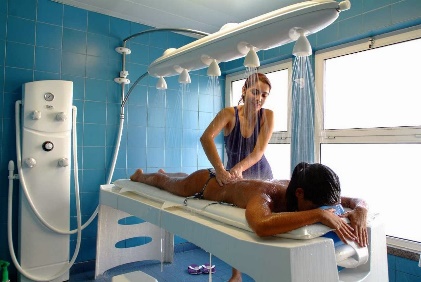 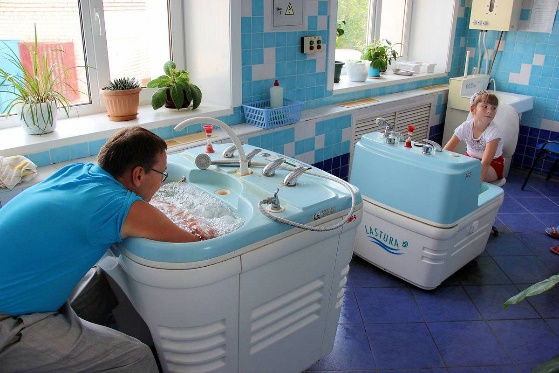 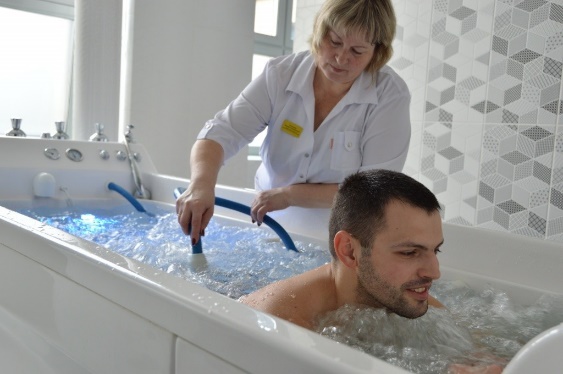 БАЛЬНЕОТЕРАПИЯ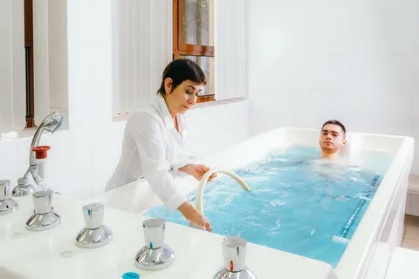 Памятка пациентамФизиотерапевтическая процедура – бальнеотерапияАвтор: Мазан Арина, группа №313-9, 2023 г.